DEFESA DO CONSUMIDOR PARA VOCÊ QUE NÃO É ADVOGADO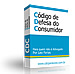 Você conhece seus direitos básicos como consumidor?Você já teve algum direito lesado?Você sabe quando um fornecedor está lhe lesando?Clique aqui e veja como adquirir a versão digital do livro"Defesa do consumidor para quem não é Advogado"NOTIFICAÇÃO EXTRAJUDICIAL PARA CONSERTO DE VAZAMENTO/INFILTRAÇÃO IMÓVEL EM CONDOMÍNIONOTIFICANTE: Nome, CPF, endereço. (DONO DO IMÓVEL PREJUDICADO) NOTIFICADO: Nome, CPF, endereço. (DONO DO IMÓVEL CAUSADOR DO PROBLEMA)O NOTIFICANTE vem por esta comunicar que o imóvel de sua propriedade está causando vazamentos de água e/ou esgoto que atingem diretamente o imóvel de minha propriedade.Concedemos o prazo de [MÍNIMO DE 10 DIAS] para que seja providenciado o conserto do do referido vazamento, inclusive dos problemas causados no imóvel de minha propriedade em função deste vazamento.Em minha área privativa foram causados os seguintes problemas: [RELACIONAR OS PROBLEMAS E ANEXAR FOTOS].Para comprovar o alegado anexamos fotos do problema causado diretamente em meu imóvel.Findo o prazo estipulado sem que tenham sido ao menos iniciados os serviços pra conserto do problema denunciado, o NOTIFICANTE tomará as medidas judiciais cabíveis para a resolução do problema.Atenciosamente, [LOCAL DO CONDOMÍNIO], [DATA]ASSINATURA DO NOTIFICANTERecebido no dia [DATA DA ENTREGA DESTE TERMO AO NOTIFICADO].Assinatura do NOTIFICADOATENÇÃO – UMA VIA DA NOTIFICAÇÃO DEVERÁ FICAR COM O NOTIFICANTE E COM A ASSINATURA DO NOTIFICADO – SE O NOTIFICADO SE NEGAR A ASSINAR PEÇA A UM FUNCIONÁRIO DO CONDOMÍNIO REALIZAR A ENTREGA PARA QUE SIRVA DE TESTEMUNHA, SE NECESSÁRIO PROVAR QUE REALIZOU A NOTIFICAÇÃO.